Qualified Teacher Status. Degree or equivalent academic qualificationEvidence of success in teaching Computing at Key Stage 3 and 4 The ability to teach Computing at KS5 levelTo be able to teach across a range of abilities and to be a role model for teaching within the department The ability to foster enthusiasm and confidence in the learning of ComputingSuccessfully plan schemes of work and lessons which ensure appropriate strategies for effective teaching, learning and assessment.To manage behaviour effectively within the classroom and Department.Excellent interpersonal skills and a commitment to co-operative working. Programming knowledge in Python (Procedural and Object Oriented)Experience delivering OCR Creative iMedia or the use of Adobe PhotoshopExperience in the following would be desirable:Programming for the web including, HTML, CSS and Javascript Teaching OCR GCSE and A Level or Level 3 ComputingTo show confidence, imagination, drive and boundless enthusiasm in teaching.The ability to communicate effectively orally and in writing. Good personal organisation, administration skills, teamwork and the ability to work under pressure. Use data effectively to ensure progress and raise achievement.A commitment to the wider life of the Faculty and the school. A commitment to equal opportunities in a multicultural, multi-ethnic schoolA willingness to learn new skills & approaches & to share the experiences with others.The Schools in this Authority are committed to safeguarding and promoting the welfare of children and young people and expects all staff and volunteers to share this commitment.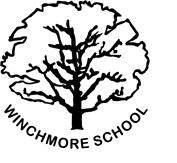 Winchmore SchoolSelection Criteria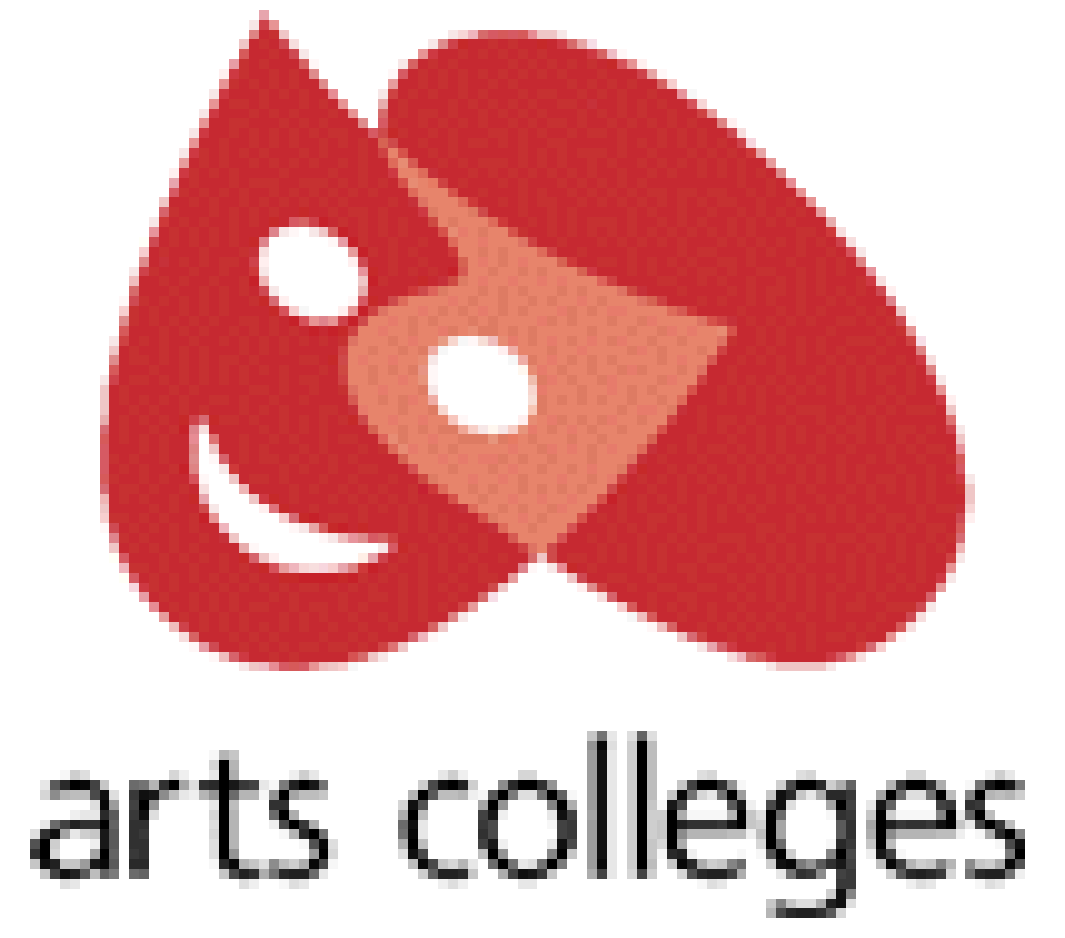 Post Title:Teacher of Computing 